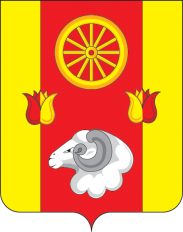 Ростовская областьРемонтненский районАДМИНИСТРАЦИЯ ДЕНИСОВСКОГО СЕЛЬСКОГО ПОСЕЛЕНИЯРАСПОРЯЖЕНИЕ26.01.2021                                                           № 7                                                     п.ДенисовскийО внесении изменений  в распоряжение Администрации Денисовского сельскогопоселения от 18.10.2016 № 2                В целях приведения в соответствие нормативно-правового акта с действующим законодательством,Внести в приложения №№ 1,3 к распоряжению Администрации Денисовского сельского поселения  от 18.10.2016 №2 «Об утверждении должностных инструкций муниципальных служащих Администрации Денисовского сельского поселения» изменения, согласно приложению к настоящему распоряжению.2. Ведущему специалисту по общим вопросам ознакомить муниципальных служащих с должностными инструкциями.3. Контроль за исполнением данного  распоряжения  оставляю за собой.Глава АдминистрацииДенисовского  сельского поселения                                   О.А.Апанасенко                      Приложение к распоряжению   Администрации Денисовского сельского поселенияот 26.01.2021 № 7Изменения, вносимые в приложения №№ 1,3 к  распоряжению Администрации Денисовского сельского поселения  от 18.10.2016 №2 «Об утверждении должностных инструкций муниципальных служащих Администрации Денисовского сельского поселения»1.В приложении № 1 «Должностная инструкция начальника сектора экономики и финансов»  часть 2 «Должностные обязанности»  дополнить  пунктами:-2.16  «Организует проверку поступления денежных средств от участника закупки, с которым заключается контракт, на счет Администрации Денисовского сельского поселения, внесенных в качестве обеспечения исполнения контракта».-2.17. «Осуществляет подготовку и направление в контрольный орган в сфере закупок предусмотренного частью 6 статьи 93 Закона № 44-ФЗ обращения Администрации Денисовского сельского поселения о согласовании заключения контракта с единственным поставщиком (подрядчиком, исполнителем)».-2.18. Осуществляет подготовку и направление в контрольный орган в сфере закупок уведомления о заключении контракта с единственным поставщиком (подрядчиком, исполнителем) в случаях, установленных частью 2 статьи 93 Закона № 44-ФЗ.-2.19. Обеспечивает исполнение условий контракта в части выплаты аванса (если контрактом предусмотрена выплата аванса).-2.20. Взаимодействует с поставщиком (подрядчиком, исполнителем) при изменении, расторжении контракта, применении мер ответственности в случае нарушения условий контракта, в том числе направляет поставщику (подрядчику, исполнителю) требование об уплате неустоек (штрафов, пеней) в случае просрочки исполнения поставщиком (подрядчиком, исполнителем) обязательств (в том числе гарантийного обязательства), предусмотренных контрактом, а также в иных случаях неисполнения или ненадлежащего исполнения поставщиком (подрядчиком, исполнителем) обязательств, предусмотренных контрактом, совершении иных действий в случае нарушения поставщиком (подрядчиком, исполнителем) или Администрацией Денисовского сельского поселения условий контракта.-2.21. Обеспечивает исполнение условий контракта в части возврата поставщику (подрядчику, исполнителю) денежных средств, внесенных в качестве обеспечения исполнения контракта (если такая форма обеспечения исполнения контракта применяется поставщиком (подрядчиком, исполнителем)), в том числе части этих денежных средств в случае уменьшения размера обеспечения исполнения контракта, в сроки, установленные частью 27 статьи 34 Закона № 44-ФЗ.-2.22. Осуществляет подготовку и направление в контрольный орган в сфере закупок информации и документов, свидетельствующих об уклонении победителя определения поставщика (подрядчика, исполнителя) от заключения контракта, в целях включения такой информации в реестр недобросовестных поставщиков (подрядчиков, исполнителей).-2.23. Участвует в рассмотрении дел об обжаловании действий (бездействия) Администрации Денисовского сельского поселения, в том числе обжаловании результатов определения поставщиков (подрядчиков, исполнителей), и осуществляет подготовку материалов для осуществления претензионной работы.-2.24. При централизации закупок в соответствии со статьей 26 Закона № 44-ФЗ осуществляет предусмотренные Законом № 44-ФЗ и настоящим Положением функции и полномочия, не переданные соответствующему уполномоченному органу, уполномоченному учреждению на осуществление определения поставщиков (подрядчиков, исполнителей) для Администрации Денисовского сельского поселения. При этом контрактная служба, несет ответственность в пределах осуществляемых ею полномочий.2. В приложении № 3  «Должностные обязанности ведущего специалиста-экономиста» часть 2  «Должностные обязанности ведущего специалиста-экономиста» внести следующие изменения:- пункт 2.17. изложить словами «Разрабатывает план-график, осуществляет подготовку изменений для внесения в план-график;- пункт 2.18 изложить словами «Размещает в единой информационной системе план-график и внесенные в него изменения».- пункт 2.19 изложить словами «Организует утверждение плана-графика. Организует обязательное общественное обсуждение закупок».- пункт 2.20 изложить словами «Организует в случае необходимости на стадии планирования закупок консультации с поставщиками (подрядчиками, исполнителями) и участвует в таких консультациях в целях определения состояния конкурентной среды на соответствующих рынках товаров, работ, услуг, определения наилучших технологий и других решений для обеспечения государственных и муниципальных нужд. Разрабатывает требования к закупаемой продукции на основании правовых актов о нормировании»- пункт 2.21 изложить словами «Обеспечивает проведение закрытых способов определения поставщиков (подрядчиков, исполнителей) в случаях, установленных статьей 84 Закона № 44-ФЗ, по согласованию с федеральным органом исполнительной власти, уполномоченным Правительством на осуществление данных функций»- пункт 2.22 изложить словами «Осуществляет подготовку и размещение в единой информационной системе извещений об осуществлении закупок, документации о закупках, проектов контрактов, подготовку и направление приглашений принять участие в определении поставщиков (подрядчиков, исполнителей) закрытыми способами, в том числе в электронной форме». - пункт 2.23 изложить словами «Определяет и обосновывает начальную (максимальную) цену контракта, цену контракта, заключаемого с единственным поставщиком (подрядчиком, исполнителем), начальную цену единицы товара, работы, услуги, начальную сумму цен единиц товаров, работ, услуг, максимальное значение цены контракта»-пункт 2.24 изложить словами «Осуществляет описание объекта закупки»- пункту 2.25 должностной инструкции присвоить номер пункта 2.38  и оставить неизменным;- пункт 2.25 изложить словами «Указывает в извещении информацию, предусмотренную статьей 42 Закона № 44-ФЗ» и дополнить подпунктами:2.25.1. Об условиях, о запретах и об ограничениях допуска товаров, происходящих из иностранного государства или группы иностранных государств, работ, услуг, соответственно выполняемых, оказываемых иностранными лицами, в случае, если такие условия, запреты и ограничения установлены в соответствии со статьей 14 Закона № 44-ФЗ;2.25.2. Ограничение участия в определении поставщика (подрядчика, исполнителя), установленном в соответствии со статьей 30 Закона № 44-ФЗ (при необходимости); 2.25.3. Преимущества, предоставляемых в соответствии со статьями 28, 29 Закона № 44-ФЗ.Дополнить должностную инструкцию пунктами:2.26. Осуществляет подготовку и размещение в единой информационной системе разъяснений положений документации о закупке.2.27. Осуществляет подготовку и размещение в единой информационной системе извещения об отмене определения поставщика (подрядчика, исполнителя), изменений в извещении об осуществлении закупки и (или) документации о закупке.2.28. Осуществляет оформление и размещение в единой информационной системе протоколов определения поставщика (подрядчика, исполнителя).2.29. Осуществляет размещение проекта контракта (контракта) в единой информационной системе и на электронной площадке с использованием единой информационной системы.2.30. Осуществляет рассмотрение протокола разногласий при наличии разногласий по проекту контракта.2.31. Осуществляет рассмотрение банковской гарантии, представленной в качестве обеспечения исполнения контракта.2.32. Осуществляет обеспечение хранения протоколов, составленных в ходе проведения конкурса, заявок на участие в конкурсе, конкурсной документации, изменений, внесенных в конкурсную документацию, разъяснений положений конкурсной документации и аудиозаписи вскрытия конвертов с заявками на участие в конкурсе в соответствии со статьей 53 Закона № 44-ФЗ, а также протоколов рассмотрения заявок на участие в закрытом аукционе, протоколов закрытого аукциона, заявок на участие в закрытом аукционе, документации о закрытом аукционе, изменений, внесенных в документацию о закрытом аукционе, и разъяснений документации о закрытом аукционе в соответствии со статьей 90 Закона № 44-ФЗ.2.33. Обеспечивает заключение контракта с участником закупки, в том числе, с которым заключается контракт в случае уклонения победителя определения (поставщика (подрядчика, исполнителя)) от заключения контракта.2.34. Направляет информацию о заключенных контрактах в федеральный орган исполнительной власти, осуществляющий правоприменительные функции по кассовому обслуживанию исполнения бюджетов бюджетной системы Российской Федерации, в целях ведения реестра контрактов, заключенных заказчиками.2.35. Осуществляет рассмотрение банковской гарантии, представленной в качестве обеспечения гарантийного обязательства.2.36. Направляет информацию об исполнении контрактов, о внесении изменений в заключенные контракты в федеральный орган исполнительной власти, осуществляющий правоприменительные функции по кассовому обслуживанию исполнения бюджетов бюджетной системы Российской Федерации, в целях ведения реестра контрактов, заключенных заказчиками.2.37. При централизации закупок в соответствии со статьей 26 Закона № 44-ФЗ осуществляет предусмотренные Законом № 44-ФЗ и настоящим Положением функции и полномочия, не переданные соответствующему уполномоченному органу, уполномоченному учреждению на осуществление определения поставщиков (подрядчиков, исполнителей) для Администрации Денисовского сельского поселения. При этом контрактная служба, несет ответственность в пределах осуществляемых ею полномочий..